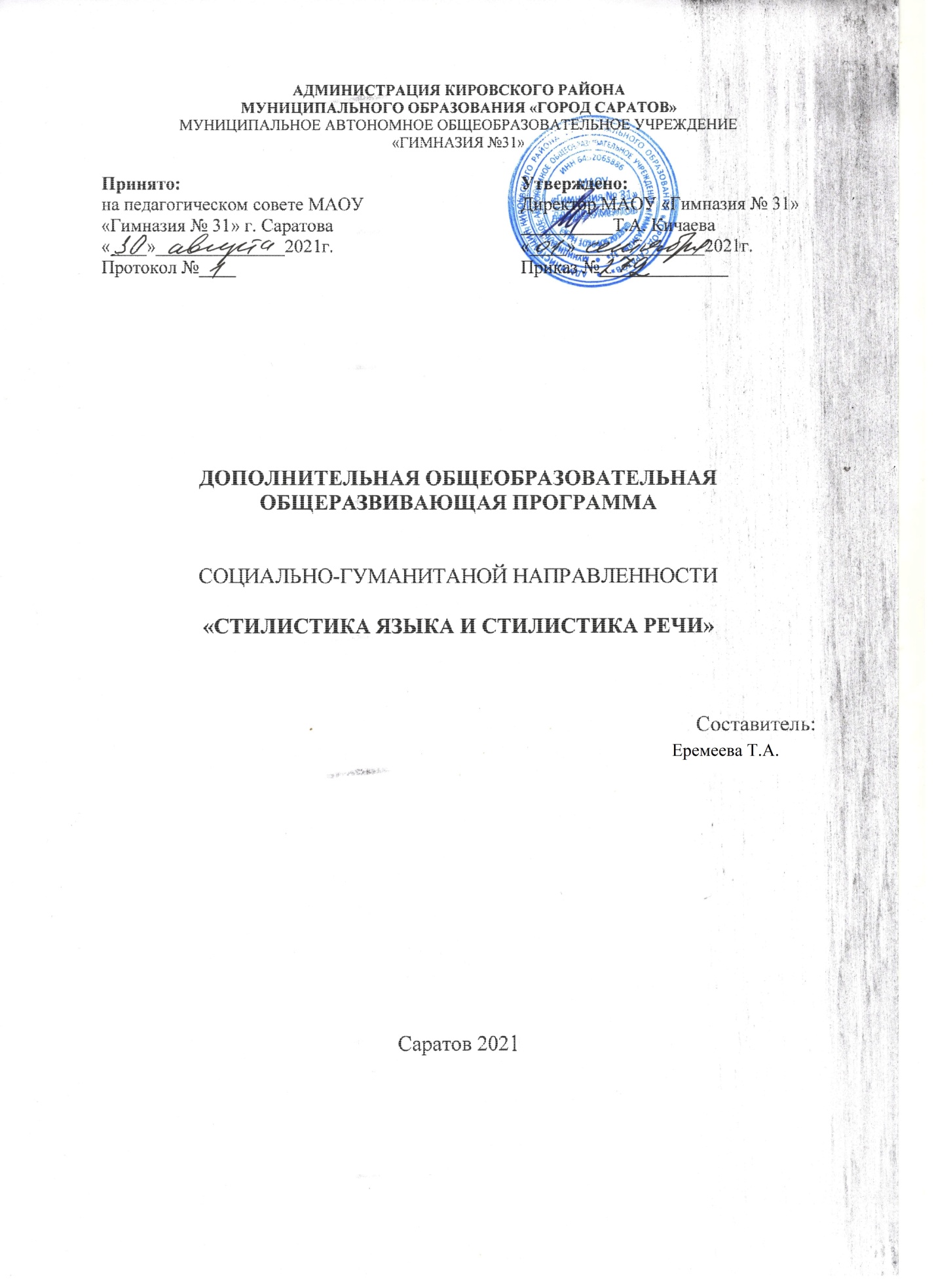 Содержание 1.Комплекс основных характеристик дополнительной общеобразовательной программы…………………………………………….31.1 Пояснительная записка……………………………………………………….31.2 Цели и задачи………………………………………………………………….41.3 Планируемые результаты и формы их аттестации…………………………51.4 Содержание программы………………………………………………………72. Комплекс организационно-педагогических условий…………………...172.1  Оценочные материалы……………………………………………………...172.2.Методическое обеспечение программы……………………………………172.3. Условия реализации программы……………………………………...……202.4. Список литературы………………………………………………………….21Комплекс основных характеристик дополнительной общеобразовательной программы1.1. Пояснительная запискаПрограмма «Стилистика языка и стилистика речи» является  программой социально-гуманитарной направленности и разработана с учётом документов нормативной базы ДООП:  Федеральный закон  от 29.12.2012 г. № 273-ФЗ «Об образовании  Российской  Федерации»;Приказ Министерства Просвещения РФ от 09.11.2018 г. № 196 «Об утверждении Порядка организации и осуществления образовательной деятельности по дополнительным общеобразовательным программам»;Постановление Главного государственного санитарного врача Российской Федерации от 28 сентября 2020 г. № 28 «Об утверждении санитарных правил СП 2.4.3648-20 «Санитарно-эпидемиологические требования к организациям воспитания и обучения, отдыха и оздоровления детей и молодежи»;  Приказ № 816 от 23.08.2017г. Министерства образования и науки РФ «Об утверждении Порядка применения организациями, осуществляющими образовательную деятельность, электронного обучения, дистанционных образовательных технологий при реализации образовательных программ»;  Правила ПФДО (Приказ «Об утверждении Правил персонифицированного финансирования дополнительного образования в Саратовской области» от 21.05.2019г.  №1077, п.51.);	  Устав муниципального автономного  образовательного учреждения «Гимназия №31». Актуальность программы: значимость данной программы состоит в овладении культурой устной и письменной речи и искусства речевой культуры, формировании умений применять полученные знания на практике, развитии навыков активных речевых действий и риторических способностей, логики мышления, подготовки конкурентоспособного ученика.Педагогическая целесообразность курса проявляется в том, что теоретический материал постигается учащимися через опыт анализа текста, при этом особое внимание уделяется развитию устной и письменной монологической речи.Программа построена с учётом принципов системности, научности и доступности, а также преемственности и перспективности между различными разделами курса.Программа содержит отобранную в соответствии с задачами обучения систему понятий из области стилистики, стилистического использования форм частей речи, вариативность окончания имён существительных и прилагательных в формах косвенных падежей, вариативность форм глаголов, причастий, деепричастий, а также некоторые сведения о роли языка в жизни общества, о языке как развивающемся явлении, речеведческие понятия, на основе которых строится работа по развитию связной речи обучающихсяПрограмма курса включает в себя толкование понятия стилистики. Сложность задач, стоящих перед стилистикой, позволяет выделить три её типа: 1) стилистика языка как “системы систем”, или структурная стилистика, изучающая так называемые функциональные языковые стили (разговорный, научно деловой, газетно-публицистический, официально-канцелярский и др. 2) стилистика речи, анализирующая различия семантического и экспрессивно-стилистического характера между разными жанрами и общественно обусловленными видами устной и письменной речи (выступление в дискуссии, лекция, консультация, пресс-конференция, доклад, беседа и т.п.; передовая статья, научная рецензия и т.п.) ; 3) стилистика художественной литературы, рассматривающая все элементы стиля литературного произведения, стиля писателя, стиля литературного направления.Нормативный характер практической стилистики сближает ее с широким разделом филологической науки, который носит название “культура речи”.Помимо объективно-исторического изучения речевой жизни общества в определенную эпоху задачей этой филологической дисциплины является раскрытие норм литературного языка на всех “уровнях” языковой системы и установление на научной основе правил пользования языком, можно говорить о непосредственной связи некоторых проблем стилистики и проблем культуры речи.Адресат программы – дети в возрасте 13-18 лет (8-11 кл.).Срок реализации и объем программы – 4 года, 144 часа.Режим занятий –1 раз в неделю по 1 часу.1.2. Цель и задачи программыЦель: формирование грамотной языковой личности, владеющей стилистическими ресурсами языка и способной осуществлять нормативный выбор языковых единиц в различных речевых ситуациях.Задачи:Обучающие:сделать речь учеников богаче и выразительнее, научив умело выбирать языковые средства;помочь слушателям повысить речевую культуру;Развивающие:  открыть учащимся новые аспекты в изучении родной речи;расширить их знания в области русского языка;совершенствовать самостоятельность в приобретении знаний;формировать творческую активность учащихся на занятиях;углублять и развивать интерес учащихся к изучению русского языка.Воспитательные:воспитывать чувство любви и уважения к родному языку;воспитывать познавательный интерес и осознанную мотивацию к продолжению самостоятельного изучения родного языка.1.3.Планируемые результаты и формы их аттестацииПланируемые результаты освоения обучающимися программы курса «Стилистика языка и стилистика речи» оцениваются по трём базовым уровням и представлены соответственно личностными, метапредметными и предметными результатами:Первый год обучения (8 класс)Предметные результаты:иметь  общее представление о языковых стилях.Метапредметные результаты:познавательные - владение приемами и способами наиболее целесообразного использования средств языка в соответствии с содержанием текста, его жанром и назначением;регулятивные - умение осуществлять самоконтроль;коммуникативные – овладение коммуникативными способностями.Личностные результаты:сформированность мотивации к обучению; усвоение нравственно-этических норм и школьных норм поведения, успешность социальных контактов и эмоциональное благополучие учащегося; развитие  речевой культуры.Формы аттестации и контроля: проверочные работы с текстами, документами, их образцами; устный индивидуальный и фронтальный опрос; редактирование текста. Второй год обучения (9 класс)Предметные результаты: владение качествами хорошей речи (точность, логичность, чистота, выразительность, уместность, богатство).Метапредметные результаты:познавательные - владение всеми видами речевой деятельности, стилями речи;регулятивные - осуществлять речевой самоконтроль в процессе учебной деятельности и в повседневной практике речевого общения;коммуникативные – овладение коммуникативными приёмами.Личностные результаты:Осознание эстетической ценности русского языка, уважительное отношение к родному языку, потребность сохранить чистоту русского языка как явления национальной культуры, стремление к речевому самосовершенствованию, овладению стилями речи.Формы аттестации и контроля: устный индивидуальный и фронтальный опрос; редактирование текста; тесты; творческие работы в группах; анализ предложений художественных текстов; написание творческой работы. Третий год обучения (10 класс)  Предметные результаты:моделирование речевого поведения в соответствии с задачами общения.Метапредметные результаты:познавательные - владение приемами и способами наиболее целесообразного использования средств языка в соответствии с содержанием текста, его жанром и назначением;регулятивные - способность оценивать свою речь с точки зрения её содержания, языкового оформления; умение находить грамматические и речевые ошибки, недочеты, исправлять их;коммуникативные – уметь согласованно работать в группе.Личностные результаты:усвоение нравственно-этических норм и норм поведения, успешность социальных контактов и эмоциональное благополучие учащегося.Формы аттестации и контроля: устный индивидуальный и фронтальный опрос; редактирование текста; написание текстов в различных жанрах, практические работы; комплексный анализ художественных текстов. Четвёртый год обучения (11 класс)Предметные результаты:знать правила создания устных и письменных текстов разных типов, стилей речи и жанров с учетом замысла, адресата и ситуации общения;знать нормы литературного языка.Метапредметные результаты:познавательные – умение искать и находить обобщенные способы решения задач, в том числе, осуществлять развернутый информационный поиск и ставить на его основе новые (учебные и познавательные) задачи;регулятивные - совершенствовать и редактировать собственные тексты;коммуникативные – умение организовывать общение и совместную деятельность с педагогом и сверстниками.Личностные результаты:готовность и способность к образованию, в том числе самообразованию, на протяжении всей жизни; сознательное отношение к непрерывному образованию как условию успешной профессиональной и общественной деятельности.	Формы аттестации и контроля: устный индивидуальный и фронтальный опрос; редактирование текста; стилистический анализ текста; итоговая зачётная работа.1.4.Содержание программыСодержанием практической стилистики являются: 1) общие сведения о языковых стилях; 2) оценка экспрессивно-эмоциональной окраски средств языка; 3) синонимия языковых средств.Теория языковых стилей не является предметом практической стилистики, но для последней существенно важно распознавание стилистических особенностей лексических и грамматических средств общенародного языка. Выбор стилистически окрашенных слов, фразеологических оборотов, отдельных форм и конструкций должен производиться с учетом их более или менее прочной закрепленности за функциональными стилями.Центральное место в практической стилистике отводится проблемам синонимии. Основанием для этого служит то обстоятельство, что развитой литературный язык представляет собой весьма сложную систему более или менее синонимических средств выражения, так или иначе соотнесенных друг с другом. Поэтому к стилистике всегда относится изучение дифференциально-смысловых и экспрессивных выражений.Для практической стилистики большое значение имеет использование лексических и грамматических средств языка, в меньшей степени она занимается стилистическими ресурсами фонетики и словообразования. Что касается образных форм языка (тропов и фигур), то ими в основном занимается стилистика художественной литературы, литературоведческая стилистика.В грамматической стилистике большое внимание уделяется стилистическому синтаксису. Однако стилистическое использование морфологических категорий остается предметом исследования лингвистов.Богатейшая синонимика средств русского литературного языка ставит перед практической стилистикой вопрос о критериях оптимального выбора нужных в конкретной ситуации вариантах. При оценке вариантных форм и конструкций нередко сказывается такое преимущество одной из них, как краткость, с которой связана экономия языковых средств, усилий, времени. Тенденция к экономии обнаруживается на всех уровнях языковой системы: в фонетике, в словоизменении, в синтаксисе и особенно в словообразовании. В области морфологии (в склонении и спряжении) также заметна эта тенденция. Учебный планПервый год обучения (8 класс) – 36 часовРаздел 1. Введение (1ч.)Теория. Введение. Значение культуры речи в жизни общества. Объяснение целей и задач курса. Что делает нашу речь выразительной? Практика. Входная диагностика.Раздел 2. Коммуникативные качества речи (7ч.)Теория. Определение функций языка. Плеоназм. Средства связи в предложении. Лаконичная речь. Логические ошибки, их нахождение в текстах. Изучение причины неясности высказывания. Секреты художественного мастерства писателей. Культура устной речи – одна из составляющих ораторского искусства.Практика. Работа с текстами. Работа по исправлению предложенных текстов. Совершенствование написанного (на примерах работ других учащихся). Редактирование текста.Раздел 3. Функциональные разновидности современного русского языка и интерпретация художественного текста (6ч.)Теория. Научный стиль, его стилевые черты.  Публицистический стиль, его стилевые черты. Художественный стиль, его стилевые черты. Официально-деловой  стиль, его стилевые черты. Типы речи, их черты.Практика. Работа с текстами, документами, их образцами.  Выделение характерных для данного стиля и типа речи черт.Раздел 4. Лексическая и фразеологическая стилистика (22ч.)Теория. Омонимы. Стилистическое использование омонимов. Омонимические рифмы. Омофония – неисчерпаемый источник каламбуров.  Юмористические стихи и загадки, построенные на омонимии. Омонимия – причина досадных недоразумений и речевых ошибок. Стилистическое использование многозначности («Молодая была уже не молода»). Стилистическое использование синонимов, контекстные синонимы. Семантические и стилистические синонимы. Использование лексических синонимов – одна из сложнейших проблем стилистики («муки слова»). Стилистическое использование антонимов, контекстные антонимы. Паронимы – неисчерпаемость выразительных возможностей родного языка. Антитеза, оксюморон, использование их в художественных произведениях. Историзмы, их роль в исторических произведениях. Фонетические, словообразовательные и семантические архаизмы как необходимость для создания колорита древности при изображении старины. Использование устаревших слов как источник юмористического звучания речи. Стилистические ошибки, вызванные неуместным использованием устаревших слов Лексические и семантические неологизмы. Окказионализмы – индивидуально-авторские новообразования. Индивидуально-стилистические неологизмы поэтов-футуристов (Владимир Маяковский, Игорь Северянин). Увлечение неологизмами – опасность пустой игры словами («Я намакаронился»). «Я пишу длинно, потому что у меня нет времени написать коротко» (Паскаль). Многословие. Плеоназм – излишество. Тавтология в детских сочинениях. Тавтология как средство усиления выразительности в поэтической речи. Экономное, точное выражение мысли – важнейшее требование стилистики. Тропы. Достижение образности речи, благодаря употреблению слов в переносном значении. Речевые штампы, штампованные «образы» - зло в ученических сочинениях. Секреты образного словоупотребления великих мастеров (А.С. Пушкин, Ф.И. Тютчев, А. Фет, С. Есенин).Практика. Творческая работа. Анализ юмористических стихотворений. Написание собственных с использованием омонимов. Работа с текстами. Синонимы, антонимы, текст. Знакомство и работа со словарем паронимов. Сочинение-рассуждение «Удается ли вам не засорять свою речь?»Второй год обучения (9 класс) – 36 часовРаздел 1. Фразеологическая стилистика (4ч.) Теория. Тропы. Достижение образности речи, благодаря употреблению слов в переносном значении. Секреты образного словоупотребления великих мастеров. Постоянные эпитеты как средство стилизации. Художественная сила сравнений – в прямой зависимости от их неожиданности и новизны. Метафоры. Развернутые метафоры. Метонимия. Отличие метонимии от метафоры. Синекдоха – разновидность метонимии. Стилистические фигуры – обороты речи как отступление от некой языковой нормы в целях эмоционального воздействия на читателя. Образные и необразные перифразы. Анафора. Эпифора. Инверсия. Речевая недостаточность и эллипсис. Риторический вопрос.Практика. Работа с текстами.Раздел 2. Фоника (2ч.)Теория. Звукоподражательные слова и их выразительность. Аллитерация. Ассонанс. Свёкла или свекла? Знакомство с орфоэпическим словарем. Двоякое ударение. Ударение в именах существительных, прилагательных, глаголах.Практика. Работа с текстами.Раздел 3. Стилистика словообразования (2ч.)Теория. Богатство суффиксов в русском языке. Разговорные и просторечные словообразовательные моделиПрактика. Игра в приставки и суффиксы. Анализ художественных произведенийРаздел 4. Стилистика имён существительных (4ч.)Теория. Употребление частей речи. Параллельные формы имен существительных. Формы рода. Варианты падежных окончаний существительных.Практика. Работа с текстами, со словоформами.Раздел 5. Синтаксическая стилистика (24ч.)Теория. Синонимия односоставных и двусоставных предложений. Написание рецензии на работы, предложенные учителем, с указанием речевых и стилистических ошибок. Правильный выбор слов. Порядок слов в предложении. Согласование сказуемого с подлежащим. Согласование определения и приложения. Конструкция с отглагольными существительными. Правила произношения безударных гласных звуков, согласных звуков, иностранных слов, имен и отчеств.Практика. Работа с микротекстами. Творческая работа в группах. Работа с предложениями. Тесты. Написание творческих работ.Третий год обучения (10 класс) – 36 часовРаздел 1. Введение (4ч.)Теория. Повторение изученного в 5 – 9 классах о стилях речи, об основных сферах использования языка. Диалекты, просторечие, жаргоны, литературный язык.Практика. Работа с текстом.Раздел 2. Литературный язык и его нормы(22ч.)Теория. Основные признаки литературного языка: письменная фиксация, устойчивость (стабильность), обязательность для всех носителей языка, кодификация, поливалентность, разветвлённая многофункциональная система стилей. Литературный язык и его отношение к языку художественной литературы. Условия функционирования книжной и разговорной речи, их особенности. Норма как социальное явление. Основные типы норм литературного языка, их черты и выразительные возможности.Орфоэпические нормы. Роль орфоэпии в устном общении. Ударение, его смыслоразличительная роль. Главное их назначение – умение пишущего и говорящего свободно распоряжаться своим активным словарным запасом.Словообразовательная модель как показатель культуры речи (одеть - надеть, работник – работяга - работящий и т.д.).  Вариативность морфологических норм и кодификация, синтаксических норм. Функционирование норм, проявляющееся в типах написания. Экспрессивно-стилистические возможности русской пунктуации. Интонация и пунктуация. Стилистические нормы - средство наиболее точного и образно-эмоционального выражения мысли. Нарушение норм носителями языка. Экологический подход к процессу засорения языковой среды внелитературной лексикой. Толковые, орфоэпические, орфографические, словообразовательные, лексикологические и др. словари.Практика. Работа с текстами упражнений. Работа по словарям.Раздел 3. Введение в стилистику (10ч.)Теория. Введение в стилистику. Стилистика языковых единиц, стилистика текста, стилистика художественной речи. Направление,  представляющее нормативный аспект стилистики. «Культура речи», «Риторика», «Основы русской словесности», «Анализ художественного текста». Роль М.В.Ломоносова в становлении учения о стилистике русского языка.  Общая характеристика средств стилистики.Практика. Работа с текстами.Четвёртый год обучения (11 класс) – 36 часовРаздел 1. Стилистическая окраска слов (18ч.)Теория. Стилистически окрашенные и нейтральные средства русского языка. Книжная лексика, нейтральная, разговорная, просторечная и т. д. Стили языка: высокий, средний (нейтральный), низкий (сниженный). Синонимия языковых единиц (слов, словосочетаний, предложений). Стилистически окрашенная лексика, эмоционально окрашенная лексика. Словари русского языка. Отражение в русской лексике истории языка и национального своеобразия. Произносительные нормы. Стилистические возможности интонации и составных ее частей (ударения, мелодики, тембра, темпа речи). Произношение как средство характеристики говорящего.Практика. Стилистический анализ текстов. Анализ поэтических текстов.Раздел 2. Лексическая стилистика(18ч.)Теория. Слово и его лексическое значение. Толковые словари. Эмоционально и экспрессивно окрашенные слова. Метафорический и метонимический перенос. Слово-символ, аллегория. Перифразы, штампы. Омонимы, многозначные слова. Антонимы, синонимы. Диалектизмы, профессионализмы, термины, устаревшие слова, неологизмы. Заимствованные слова. Тавтология. Плеоназмы. Паронимия, подведение итогов.Практика. Стилистический анализ текстов. Анализ художественных  текстов.Тематическое планирование Первый год обучения (8 класс)Второй год обучения (9 класс)Третий год обучения (10 класс)  Четвёртый год обучения (11 класс)2. Комплекс организационно-педагогических условий2.1  Оценочные материалыОценочными материалами реализации программы являются:лингвистический анализ текстов различных жанров, типов, стилей;создание текстов разных стилей и типов;выполнение творческих заданий;выполнение тестов;работа с художественными текстами;использование лексической, грамматической и синтаксической синонимии в процессе творческой деятельности;применение в практике речевого общения основных орфоэпических, лексических, грамматических норм современного литературного языка;комплексный анализ текстов.2.2. Методическое обеспечение программыПрограмма построена на принципах:целостности процесса обучения, предполагающего интеграцию основного и дополнительного образования;культуросообразности (приобщение обучающихся к современной мировой физической культуре и их ориентация на общечеловеческие культурные ценности);сотрудничества и ответственности;сознательного усвоения обучающимися учебного материала;последовательности и систематичности (предполагает в работе объединения создание такой системы, в которой органически связаны в единое целое все звенья и элементы системы, которая обеспечивает постепенное наращивание сложности в процессе обучения воспитанников, привития им определённых умений и навыков);непрерывности и наглядности;В процессе обучения используются следующие методы:объяснительно-иллюстративный (используется при объяснении нового материала);репродуктивный (воспроизведение полученной информации);соревновательный (использование упражнений в соревновательной форме);игровой (использование упражнений в игровой форме).Программа предусматривает следующие формы учебной деятельности учащихся:Фронтальная (фронтальная работа предусматривает подачу учебного материала всей группе учеников);Индивидуальная (индивидуальная форма предполагает самостоятельную работу учащихся);Групповая (в ходе групповой работы учащимся предоставляется возможность самостоятельно построить свою деятельность на основе принципа взаимозаменяемости, ощутить помощь со стороны друг друга, учесть возможности каждого на конкретном этапе деятельности);Педагогические технологии и методики, использующиеся при реализации программы2.3. Условия реализации программыМатериально-техническая база:Помещение для проведения занятий – кабинет;Необходимая мебель и оборудование: доска, столы, стулья, компьютер;Освещение помещения – согласно нормам, соблюдение санитарно-гигиенических условий (проветривание, влажная уборка).Кадровое обеспечение: педагог дополнительного образования.Программно-методическое обеспечение:методическая и учебная литература;справочный материал;наглядные материалы: презентации, наглядные пособия, плакаты,раздаточные материалы.2.4. Список литературыУчебные пособия для учащихсяАлександров В.Н., Александрова О.И., Соловьёва Т.В. Единый государственный экзамен. Русский язык. Справочные материалы, контрольно-тренировочные упражнения, создание текста. 2-е издание, переработанное и исправленное. – Челябинск, Взгляд, 2010.Баранов М.Т. «Стилистика языка и стилистика речи в школьном курсе русского языка».Вартапетова С.С.  «Стилистика русского языка».Голуб И.Б., Розенталь Д.Э. Занимательная стилистика. – М., «Просвещение», 2012.Солганик Г.Я. Учебник «Стилистика русского языка. 10-11 классы».Методические пособия для учителяБелякова Л.Ф. Русский зык и культура речи. – М., «Просвещение», 2013.Балаев А.А. Активные методы обучения.- М., Профиздат, 1995.Голуб И.Б., Розенталь Д.Э. Занимательная стилистика. – М., «Просвещение», 2012. Голуб, И. Б.Стилистика русского языка / И. Б. Голуб. — 11-е изд. — М.: Айрис-пресс, 2010.Григорян Л.Т. Язык мой – друг мой. – М., «Просвещение», 2002.Калганова Т.А. Сочинения различных жанров в старших классах. – М., «Просвещение», 2003.Обернихина Г.А., Потёмкина Т.В. Хоть и заглядывал я встарь в Академический словарь. Программа элективного курса. – М., «Просвещение», 2004. Обернихина Г.А. Развитие речи учащихся старших классов. Тексты для устных рассказов, диктантов, изложений. Литературные места России и ближнего зарубежья. - М. Классика стиль, 2005. Прутченков А.С. Учим и учимся, играя.- М., МПА, 2002. Русова Н.Ю. Как писать изложения, сочинения, диктант, Н.Новгород, Деком, 2000. Сочинение: секреты успеха, сост. М.Н. Мещерякова. – М., Мегатон, 1998.  Тесты для централизованного тестирования. Русский язык. М., «Просвещение», 2014. Формановская Н.И. Речевой этикет и культура общения. – М., 2004. Чертов В.Ф. Семинарские занятия по русской литературе XIX века. – М., 2000. Яшина Е. Урок – игра: 50 игровых сюжетов в помощь учителю. (Методическое пособие-практикум.) – Челябинск, ЧОИУУ, 1992.№Тема занятияКол-во часовРаздел 1. Введение (1ч.)Раздел 1. Введение (1ч.)Раздел 1. Введение (1ч.)1Введение. Значение культуры речи в жизни общества1Раздел 2. Коммуникативные качества речи (7ч.)Раздел 2. Коммуникативные качества речи (7ч.)Раздел 2. Коммуникативные качества речи (7ч.)2Информационная насыщенность речи13Многословие и пустословие. Плеоназм14Лексические повторы. Речь пространная и лаконичная15Практикум по стилистике16Логичность речи17Точность, ясность и простота речи18Стилистические ресурсы русского языка1Раздел 3. Функциональные разновидности современного русского языка и интерпретация художественного текста (6ч.)Раздел 3. Функциональные разновидности современного русского языка и интерпретация художественного текста (6ч.)Раздел 3. Функциональные разновидности современного русского языка и интерпретация художественного текста (6ч.)9Стили речи. Научный стиль110Публицистический стиль. Особенности публицистики111Художественный стиль112Официально-деловой стиль113Типы речи. Описание. Рассуждение. Повествование114Практикум по стилистике1Раздел 4. Лексическая и фразеологическая стилистика (22ч.)Раздел 4. Лексическая и фразеологическая стилистика (22ч.)Раздел 4. Лексическая и фразеологическая стилистика (22ч.)15-16Многообразие лексики217«О словах разнообразных, одинаковых, но разных»118-19Многообразие значений слов220Синонимы. Контекстные синонимы121Антонимы. Контекстные антонимы122Паронимы123Практикум по стилистике124Градация. Оксюморон. Антитеза.  Антифразис125-26«А нельзя ли без них?» Стилистическая оценка жаргонизмов227-28Стилистическое использование историзмов и архаизмов229Стилистическая оценка неологизмов130-31Слова…Слова…Слова…232-34Слово под пером писателей335-36Практикум по стилистике2№ п/пТема занятияКол-во часовРаздел 1. Фразеологическая стилистика (4ч.) Раздел 1. Фразеологическая стилистика (4ч.) Раздел 1. Фразеологическая стилистика (4ч.) 1Слово под пером писателей12Эпитеты, метафоры, сравнения, олицетворения – изобразительно-выразительные средства языка13«Все флаги в гости будут к нам» Метонимия. Синекдоха14Стилистические фигуры1Раздел 2. Фоника (2ч.)Раздел 2. Фоника (2ч.)Раздел 2. Фоника (2ч.)5Звукопись16О правильном ударении и произношении1Раздел 3. Стилистика словообразования (2ч.)Раздел 3. Стилистика словообразования (2ч.)Раздел 3. Стилистика словообразования (2ч.)7Разнообразие способов словообразования18Стилистическое использование словообразования1Раздел 4. Стилистика имён существительных (4ч.)Раздел 4. Стилистика имён существительных (4ч.)Раздел 4. Стилистика имён существительных (4ч.)9Морфологические нормы110Особенности склонения некоторых существительных111Единственное и множественное число существительных112Стилистическое использование рода, числа. Падежа имен существительных1Раздел 5. Синтаксическая стилистика (24ч.)Раздел 5. Синтаксическая стилистика (24ч.)Раздел 5. Синтаксическая стилистика (24ч.)13Многообразие синтаксических конструкций114Двусоставные предложения, их стилистические возможности115Односоставные предложения, их стилистические возможности116-17Можно ли «оплатить за проезд»? Стилистически грамотное построение предложения218-19«Спрыгнув с трамвая, у пассажира слетела калоша». Стилистически грамотное использование причастных и деепричастных оборотов220Практикум по работе с синтаксическими конструкциями121-22Понятие нормы литературного языка223Требования лексической сочетаемости124-25Особенности построения простых предложений. Формы управления226-27Формы управления. Правила употребления сложных предложений.228-30Произносительная система современного русского литературного языка331-34Стилистический анализ текста435-36Защита творческих работ2№п/пТема занятияКол-во часовРаздел 1. Введение (4ч.)Раздел 1. Введение (4ч.)Раздел 1. Введение (4ч.)1-2Повторение изученного в 5 – 9 классах о стилях речи, об основных сферах использования языка.23-4Функции языка и речи. Формы существования национального языка. 2Раздел 2. Литературный язык и его нормы(22ч.)Раздел 2. Литературный язык и его нормы(22ч.)Раздел 2. Литературный язык и его нормы(22ч.)5-6Литературный язык как высшая форма национального  языка. 27-8Устная и письменная формы русского литературного языка. 29-10Понятие нормы. 211-12Лексические (словарные) нормы. Словообразовательные нормы. 213-14Морфологические нормы. 215-16Синтаксические нормы217-18Орфографические нормы..219-20Пунктуационные нормы. 221-22Стилистические нормы 223-24Историческая изменчивость норм литературного языка. 225-26Лингвистические словари, справочная литература по культуре речи и стилистике как средство формирования языкового чутья и речевого самоконтроля.2Раздел 3. Введение в стилистику (10ч.)Раздел 3. Введение в стилистику (10ч.)Раздел 3. Введение в стилистику (10ч.)27-28Стилистика как самостоятельная дисциплина. Ее предмет  и задачи229-30Стилистика и ее подразделы.231-32Практическая стилистика 233-34Связь стилистики с другими дисциплинами235-36Средства стилистики.2№п/пТема занятияКол-во часовРаздел 1. Стилистическая окраска слов (18ч.)Раздел 1. Стилистическая окраска слов (18ч.)Раздел 1. Стилистическая окраска слов (18ч.)1-2Стилистически окрашенные и нейтральные средства русского языка.23-4Стилистическая окраска, ее виды. Стили языка: высокий, средний (нейтральный), низкий (сниженный). Синонимия языковых единиц. 25-6Стилистическая окраска и эмоциональная окраска языковых единиц.27-8Стилистические пометы в словарях.29-10Национально-культурное своеобразие стилистической окрашенности.211-12Функционирование языковых единиц определенной стилистической окраски в текстах разных функционально-смысловых типов речи.213-14Правила выбора средств языка в тексте в зависимости от их стилистических свойств.Методы и приемы стилистического анализы.215-16Стилистические возможности звуковой системы русского языка. 217-18Анафора, аллитерация, ассонанс.Звукопись в стихах Лермонтова, Фета, Бальмонта.Текстообразующая роль звукописи.2Раздел 2. Лексическая стилистика(18ч.)Раздел 2. Лексическая стилистика(18ч.)Раздел 2. Лексическая стилистика(18ч.)19-20Лексическая стилистика. 221-22Переносное значение слов223-24Стилистическая функция омонимов, многозначных слов.225-26Стилистическая функция антонимов, синонимов.227-28Стилистическая функция диалектизмов, профессионализмов, терминов.229Стилистическая функция устаревших слов, неологизмов.130-31Иноязычные слова и особенности их употребления в современной речи.232-34Тавтология и  ее виды.Плеоназм, виды плеоназма.335-36Паронимы. Итоговое занятие.2№ п/пНазваниеЦельМеханизмРезультат примененияТехнология развивающего обученияРазвитие личности и ее способностейОбеспечение совместной или самостоятельной деятельности детей, при которой они сами «додумываются» до решения проблемыРазвиваются мыслительные способности, активная самостоятельная деятельность, творческое овладение предложенным материаломТехнология дифференцированного обученияСоздание оптимальных условий для выявления задатков, развития интересов и способностейМетоды индивидуального обученияДети усваивают программный материала на различных уровнях, в соответствии с их способностями и возможностямиИнформационно-коммуникационная технологияРасширение возможностей подачи необходимой информацииПроведение обычного занятия с использованием программного обеспечения (мультимедийной презентации)Активизация познавательной деятельности, усиление усвоение материалаТехнология личностно-ориентированного обученияРазвитие индивидуальных духовных и интеллектуальных качеств каждого ребенка как личностных новообразованийСобственный путь развития каждого ребёнка через создание альтернативных форм, индивидуальных программ обученияОбеспечивается возможность развития и саморазвития личности каждого ребенка исходя из его индивидуальных особенностейЗдоровьесберегающая технологияВоспитание потребности здорового образа жизниСовокупность организационных, обучающих условий, направленных на формирование, укрепление и сохранение социального, физического, психического здоровьяПриобретение привычки заботиться о собственном здоровье, реализуя специальные техники и технологии его сохранения и укрепленияИгровые технологииактивизация и интенсификация учебного процесса.Ориентация на потребности личности в самовыражении, самоутверждении, самоопределении, саморегуляции, самореализацииРазвитие игрового опыта детей, формирование у детей основ базовой культуры личности;овладение необходимыми для полноценного умственного и личностного развития умениями и навыками;проявление инициативности, организаторских способностей, коммуникабельности;развитие творческого потенциалаКоллективное творческое делоРазвитие личности каждого ребенка, его способностей, индивидуальности;Развитие творчества как коллективного, так и индивидуального. ·Обучение правилам и формам совместной работы.Реализация коммуникационных потребностей детей.Коллективное целеполагание Цель: актуализация потребности школьников в предстоящей совместной деятельности, создание ситуации самоопределения.2.Коллективное планирование. Если первый этап прошел более или менее успешно, т.е. выдвижение и принятие общей цели состоялось, то его логическим продолжением служит этап коллективного планирования взаимодействия.Цель: совместная разработка путей достижения выдвинутых и принятых целей и задач, т.е. определение того, что и как нужно сделать.3.Коллективная подготовка. Цель: организация взаимодействия в классе, направленного на решение спланированных задач и выполнение совместных творческих заданий.4. Проведение КТДЦель: реализация спланированной деятельности.5. Коллективный анализ - выявление и развитие творческих способностей детей, и приобщение их к многообразной творческой деятельности с выходом на конкретный продукт, который можно фиксировать (изделие, макет, исследование и т.п.) воспитание общественно-активной творческой личности, организация социального творчества, направленного на служение людям в конкретных социальных ситуациях.